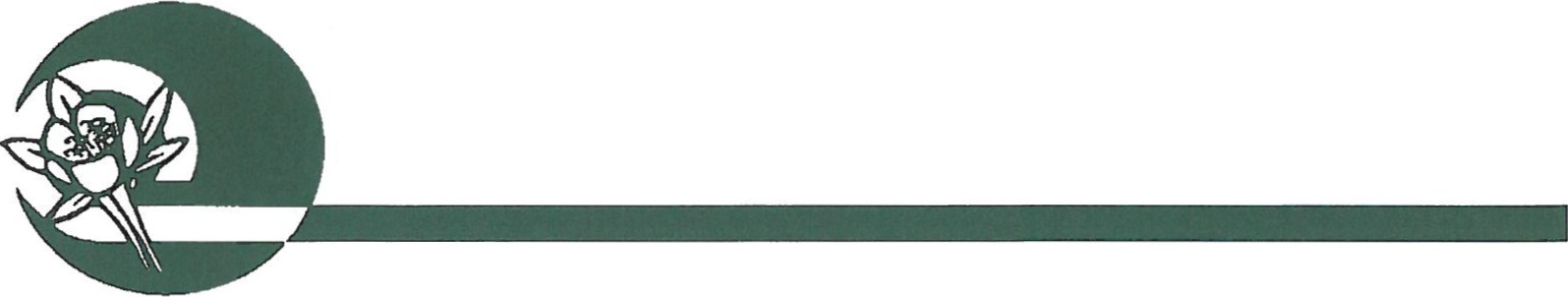 CONSERVATION  DISTRICT  EMPLOYEE OF THE YEAR 2017 NOMINATION FORMName of Nominee*	Home Address	City/Town	Telephone	District Employee	Endorsement	*Nominee must be a current member of the Colorado Association of Conservation District Employees to be eligible.Please attach a letter supporting the nominee for District Employee of the Year including, but not limited to:Years of Service; Grants and Grant outcomes the Manager administered and played an instrumental role; Special projects the Manager has directed or played an instrumental role; and any other information pertinent to the nomination.  Up to three pages of pictures (printed one sided) may be included, with no more than three pictures per page please,PLEASE NOTE:	Nominations must be typed, and submitted no later than September 30, 2017 and sent to:CO Conservation District Employees Associationc/o Brenda Anderson0048 W, County Road 10 NCenter, CO 81125Email:   brenda.anderson@co.nacdnet.net   Phone: (719) 754-3400 xl04